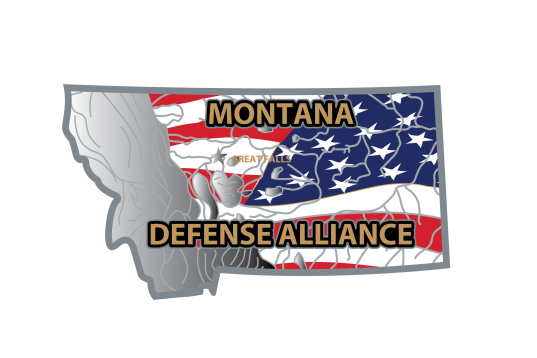 Montana Defense Alliance – ExecutiveMonday, October 6, 2014Chamber Video Conference CenterAlliance Members Present:David Weissman		Steve Malicott	  Joe Briggs		Amy BeamesLynda Morin			Owen Robinson     Greg Doyon		John FaulknerAlliance Guests:					Chamber Staff:Rex Tanberg 						Tom AlfreyReview of Minutes:	Motion was made and seconded to approve the September 8, 2014 Minutes as distributed.  Motion carries.  Federal Delegation:	Not present to provide updates.Treasurer’s Report:A.    Reviewed July Financials	1.	Income vs. Expenses – currently at a positive $8,013.51.	2.	Checking Account Balance - $55,178.48.	3.	BASE Funds Balance - $88,868.24.	4.    A $40,000 reserve account is being created. 	Motion was made and seconded to approve the August Financials as presented. Motion carries. BUSiness:Trip Reports A dinner was held with Admiral Haney and other Stakeholders on September 8th at the Montana Club. David, Steve M. & Steve G. attended; it was a very productive meetingDavid and John attended meeting is D.C. during the week of September 15th: The meetings included:Air Force Association Air and Space ConferenceTask Force 21 meetingPentagon P4 meeting	(which included a special session with Col. Dalrymple and Steve Zander)Meeting with Senator TesterMeeting with Congressman DainesDinner with Generals: Kowalski, Wilson, Finan, and HouckThis was a very positive and productive visit to D.C. with many important discussions; such as the status of the Red Horse Squadrons, P4 Structure and building relationships. John and David met with the U.S. Customs and Border Patrol – Good discussions on Radar issues; homeland security in general and they appreciated the input.David attended the Air Force Ball held at Malmstrom; it was a very nice event.Several MTDA and MAC members attended the Community Appreciation Dinner held a Malmstrom Air Force Base.An Affordable Housing (EUL) was held with Col. Wilcox and Chief Easton. David, Greg, Brett and Sheila Rice attended and a great discussion about the need for affordable housing and possible locations. With force improvements, there could be the need to house 200 plus troops. More discussion to follow. PlanningPlanning for a MTDA Executive Committee meeting with Col. Wilcox continuesThe Commanders Conference/Global Challenge will be held on November 3-6 at Barksdale AFB, LA.The Alliance Annual Luncheon will be held on November 19th from 11:30 a.m. to 1:00 p.m. in conjunction with the quarterly Chamber Luncheon. Will be held at Air HostRetired MG Alston and Joe Scallorns will be the speakers.Chamber recognitions and awards will be presented at the beginning of the luncheon.Annual Nuclear Summit will be in DC on February 17-20, 2015; attendees will be David and Joe (?)    Motion was made and seconded to approve expenses up to $3,000 for two attendees. Motion carriesADC Conference will be in Monterrey, CA, In May 2015, attendees will be David and Greg.    Motion was made and seconded to approve expenses up to $3,000 for two attendees. Motion carries.  Discussed other potential trips:A trip to the Air Force Engineering Center in San AntonioA Strategic Deterrent Coalition meeting at Whitman AFB – Date to be determinedA meeting, in the next twelve month, with General Kowalski @ STRATCOMUpdate on Action PlansMalmstrom (Missiles)No new updates, we will follow-up with a revised letter explaining the commitment timing based on county billing cycles. ACTION:   Joe to develop and sign a letter (with use of paid list). P4 discussions were covered during the DC trip discussion above.  Coordination with the Helena Chamber is still being worked on. Steve M. provided a MTDA overview at last week’s MACE (Montana Association of Chamber Executives) meeting in Belgrade. The new MTDA Brochure was distributed.  MTANG (C-130’s)Construction continues.Col. Hronek has received new assignment in Helena, resulting in future appointment of a new commander. Website update:Contracted with the Tribune & GannetDevelopment is in process – the custom website is MTDA.org The plan is for review and online in a couple of weeksMAC Events:MAC Luncheon is on Friday, October 10th at MTANGOther MAC Activities reported above.Report on other meetings or activities:David reported on good meetings with State Senator Ed Buttrey and Congressional Candidate Ryan ZinkeWe are planning to meet, as an Alliance Executive Committee, with Ryan Zinke. Other Business:Warren Wenz is resigning from Global Strike – we will recognize him for his outstanding years of service. The New Brochure was distributed and reviewed; next printing needs to include a photo with the Governor. Discussed the need for strategic planning; to include BRAC, future use of the base, encroachment, etc. The next Montana Defense Alliance Executive Meeting is scheduled for Monday, November 3, 2014 at 3:00pm in the Chamber Video Conference Center.  Respectfully submitted,Tom Alfrey